Auskünfte über die Beschäftigung einer schwangeren oder stillenden Studentin gemäß § 27 Mutterschutzgesetz (MuSchG) - SchwangerschaftsanzeigeI. Angaben über die Studentin aufgrund § 27 Abs. 1 Nummer 1 MutterschutzgesetzZuständige Studiengangsleitung (Ansprechpartner*in für Rückfragen)II. Auf Nachfrage sind bei der zuständigen Studiengangsleitung Angaben über den Studienverlauf, d. h. über Art und Dauer verpflichtender universitärer Veranstaltungen im Zeitraum von Schwangerschaft und/oder Stillzeit, über den geplanten Studienverlauf sowie über die Ergebnisse der Gefährdungsbeurteilung(en) „Mutterschutz“ und die Protokolle von Beratungsgesprächen erhältlich.Zur Weiterleitung über das Studierenden-Service-CenterAbsendende Hochschule (hier ist die Studentin immatrikuliert):Universität zu LübeckRatzeburger Allee 16023562 LübeckAn dieStaatliche Arbeitsschutzbehörde bei der Unfallkasse NordSachgebiet Sozialer ArbeitsschutzOelixdorfer Str. 225524 ItzehoeName, Vorname der werdenden/stillenden Mutter (Studentin)GeburtsdatumImmatrikuliert im Studiengang	(Voraussichtlicher) EntbindungsterminStudiengangsleiter*inE-Mail		  Telefon	      Lübeck, den 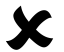 Ort, Datum  Unterschrift der Studiengangsleitung